Early Learner Daily Schedule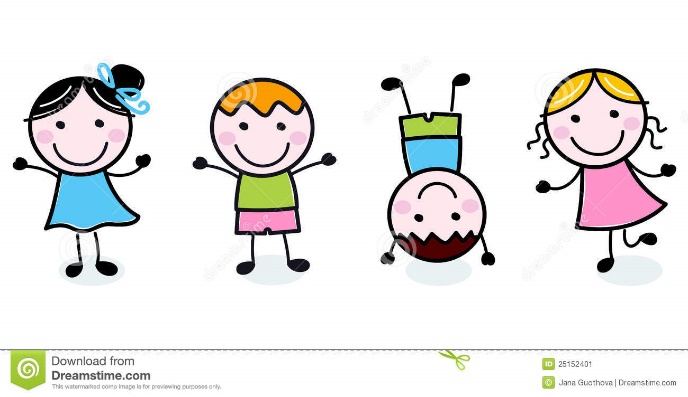 Classroom Free Play: 7:00 - 9:15	Our early morning time is spent exploring the classroom through play, and enjoying time outside.  Morning Meeting: 9:15 - 9:30During Morning Meeting we gather as a whole group to say hello to our teachers and friends.  It is also our time to share in a thematic story and sing our favorite songs.Morning Snack: 9:30 - 9:45	The children take turns washing hands, and then sit down together for a whole group snack. This is a great time for social interaction while enjoying a nutritious snack.	Theme Time: 9:45 – 10:45During our Theme Time the children and teachers are divided into small groups.  These small groups rotate through art, dance, instruments, kid’s yoga and thematic activities.Outside Play: 10:45 - 11:30The children explore outdoor activities on woodchips, sand and grass.
Goodbye Meeting: 11:30 - 11:45At this time we gather to end our morning, and say goodbye to our part-time friends.  Our full-day friends share in a lunch time story.
Lunch: 11:45 - 12:30The children take turns washing hands, and then enjoy the social setting of lunchtime.Rest Time: 12:30- 2:30    This is a quiet time to rest minds and bodies, and get ready for the afternoon.  Children who wake earlier than 2:30 will be offered a quiet tabletop activity while they wait for their friends to finish resting.Afternoon Meeting: 2:30 - 3:00 Once rest is over, the children gather for an afternoon story, music and movement and kids yoga.Afternoon Snack: 3:00 - 3:30 The children take turns washing hands, and then sit down together for a whole group snack.Outside Play: 3:30 - 4:30The children have fun developing gross motor skills through play with balls, bubbles, ride on toys, toy vehicles, parachutes, etc.Free Play/Theme Activity/ Outside Play: 4:30 - 6:00	We finish the school day with the children by playing in our Centers, doing an art activity, or playing outside (weather permitting).